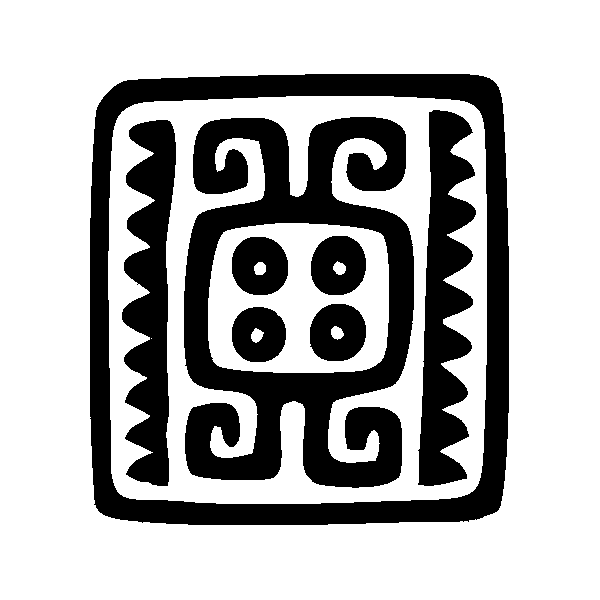 You must answer all questions and attach all of the following documents.                                                                        If necessary, you may attach additional pages.Transcript: Please submit a copy of your most recent unofficial transcript.Please submit a copy of your most recent résumé, including information about community, university organizations or activities you are involved in as well scholastic or academic honors, including scholarships, fellowships, prizes, or honor societies.Personal statement: (Maximum 2 pages, 12 font size, typed, double-spaced)A. Please describe briefly your personal background. Be sure to tell us more about the communities that you 	and your family are connected to.B. In what ways could learning about storytelling and documentary filmmaking advance your personal and 	professional goals? C. Comment on any experience you may have with Social Media. We do 	not require experience in these areas. D. Select one of the policy areas listed on page 2 and share an anecdote that shows how it impacts you, 	someone you know, or someone in your community - whether positively or negatively.  Policy Areas:healthcare accesspolitical representationbilingual educationimmigration reformwages and unemploymentaccess to higher educationclimate change One Recommendation Form: (Please see the attached recommendation forms)Please indicate the names of the UMB faculty who are submitting the recommendation forms on your behalf. The recommender must be a UMB faculty who you have taken a class with before.                      Faculty Name                                Department                            Date requested___________________________   _____________________________    ___________________________I, _____________________________________ (please print your name) certify that all the information I have included on this application form and in any related documents is complete and accurate to the best of my knowledge.                 Signature: _______________________________________       Date: ______/______/_________APPLICATION FORM: Spring Semester 2021Applicant name: ________________________________  Check List(Please check-off the documents you have submitted with this application form)1. _______    Completed Application Form2. _______    Personal Statement3. _______    Copy of most recent official transcript 4. ________   Copy of your Résumé5.  _______    Two Recommendation Forms For office use only:Application was received on: _____________________________            Staff initials: __________________WAIVER AND RECOMMENDATION FORM                                                                            Spring Semester 2021Recommendation forms must be received by Friday, December 18, 2020 by 4:00pm.______________________________________________________________________________________________APPLICANT INFORMATION: (To be filled out by the applicant) Applicant Name: _______________________________________ Date of Graduation: ____________________                                      (Last, First, Middle) Applicant’s current address: ____________________________________________________________________Email address: __________________________________   Telephone Number: ____________________________The applicant should check-off only one of the following statements:    The MBK/UMB Advisory Committee shall hold this recommendation form being requested in complete confidentiality.  ____   I hereby waive any rights to examine the recommendation forms.                       ____ I do not waive my rights to examine the recommendation forms.                         Applicant’s name: ________________________________________________   Date: _______________________________Please give this form to the recommender.RECOMMENDER INFORMATION: (To be filled out by the recommender)Recommender Name: ___________________________ Title/Position: ___________________________________Institution: ____________________________________________________________________________________Email Address: ________________________________ Telephone Number: ______________________________Relationship to the applicant: __________________ How long have you known the applicant? _____________Mailing the completed recommendation form:Please seal this recommendation form in an envelope. Please write the name of the applicant on the front of the envelope and sign your name across the seal. Return the signed, sealed envelope to the applicant well before the indicated deadline (Friday, December 18, 2020). If you do not want to return the recommendation form to the applicant, you can send it to the address below.WAIVER AND RECOMMENDATION FORM                                                                            Spring Semester 2021Recommendation forms must be received by Friday, December 18, 2020 by 4:00pm.1.) How do you feel the applicant rates in the following categories: (Please check-off those categories that apply)2.) Do you consider the applicant’s achievements thus far to be true indication of his/her ability?                      ______ Yes   ______No     3.) Summary Evaluation: Please indicate your overall recommendation for this applicant to My Brother’s Keeper.      ___ Highly recommended   ___   Recommend   ___ Recommend with reservation   ___ Do not recommendWAIVER AND RECOMMENDATION FORM                                                                            Spring Semester 2021Recommendation forms must be received by Friday, December 18, 2020 by 4:00pm.______________________________________________________________________________________________APPLICANT INFORMATION: (To be filled out by the applicant) Applicant Name: _______________________________________ Date of Graduation: ____________________                                      (Last, First, Middle) Applicant’s current address: ____________________________________________________________________Email address: ___________________________________  Telephone Number: ___________________________The applicant should check-off only one of the following statements:    The MBK/UMB Advisory Committee shall hold this recommendation form being requested in complete confidentiality.  ____   I hereby waive any rights to examine the recommendation forms.                       ____  I do not waive my rights to examine the recommendation forms.                         Applicant’s name: ________________________________________________   Date: _______________________________Please give this form to the recommender.RECOMMENDER INFORMATION: (To be filled out by the recommender)Recommender Name: ___________________________ Title/Position: ___________________________________Institution: ____________________________________________________________________________________Email Address: ________________________________ Telephone Number: ______________________________Relationship to the applicant: __________________ How long have you known the applicant? _____________Mailing the completed recommendation form:Please seal this recommendation form in an envelope. Please write the name of the applicant on the front of the envelope and sign your name across the seal. Return the signed, sealed envelope to the applicant well before the indicated deadline (Friday, December 18, 2020). If you do not want to return the recommendation form to the applicant, you can send it to the address below.WAIVER AND RECOMMENDATION FORM                                                                            Spring Semester 2021Recommendation forms must be received by Friday, December 18,  2020 by 4:00pm.1.) How do you feel the applicant rates in the following categories: (Please check-off those categories that apply)2.) Do you consider the applicant’s achievements thus far to be true indication of his/her ability?                      ______ Yes   ______No     3.) Summary Evaluation: Please indicate your overall recommendation for this applicant to My Brother’s Keeper.      ___ Highly recommended   ___   Recommend   ___ Recommend with reservation   ___ Do not recommendExcellentGoodAveragePoorUnable to judgeComments:Analytical SkillsProblem-Solving SkillsOral Communication Skills: Written Communication Skills: Interpersonal Skills:Peers/Co-WorkersInterpersonal Skills:Teachers/SupervisorsLeadership PotentialInitiative/MotivationPunctualityAdaptabilityPerseveranceCreativityOrganizational SkillsAbility to work independentlyAbility to work with othersResponsibility/MaturityOverall potential for the MBKOther:ExcellentGoodAveragePoorUnable to judgeComments:Analytical SkillsProblem-Solving SkillsOral Communication Skills: Written Communication Skills: Interpersonal Skills:Peers/Co-WorkersInterpersonal Skills:Teachers/SupervisorsLeadership PotentialInitiative/MotivationPunctualityAdaptabilityPerseveranceCreativityOrganizational SkillsAbility to work independentlyAbility to work with othersResponsibility/MaturityOverall potential for the MBKOther: